桃園青少年哲學俱樂部系列活動簡章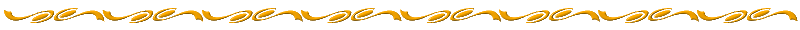 一、活動緣起：本府文化局為鼓勵中學生深度課外閱讀與思考，特邀請主持樂觀書院多年的唐光    華老師，自5月起在桃園市開設青少年哲學俱樂部，藉由閱讀與討論中外名著，使青少年更    了解與熱愛自己與世界。二、活動內容：青少年哲學俱樂部是一自主社團，希望熱愛閱讀的國、高中生懷著愛智與樂於    與青少年朋友討論與分享的心來參加，相關課程除由唐光華老師主持與帶領外，學生與家長    可在臉書開設桃園青少年哲學俱樂部社團，討論閱讀心得與社團改進意見，以提昇獨立思考    與表達能力。三、課程規劃： （一）參與對象：凡設籍在桃園市的國中與高中生、熱愛課外閱讀與思考人生與世界問題者，       歡迎報名，另請有興趣參加的同學請寫一篇500字以上的自我介紹，同時介紹過去喜愛       閱讀的課外讀物。 （二）報名方式：參與本活動、報名皆免費，可以書面郵寄、e-mail、電話聯繫等方式報名，並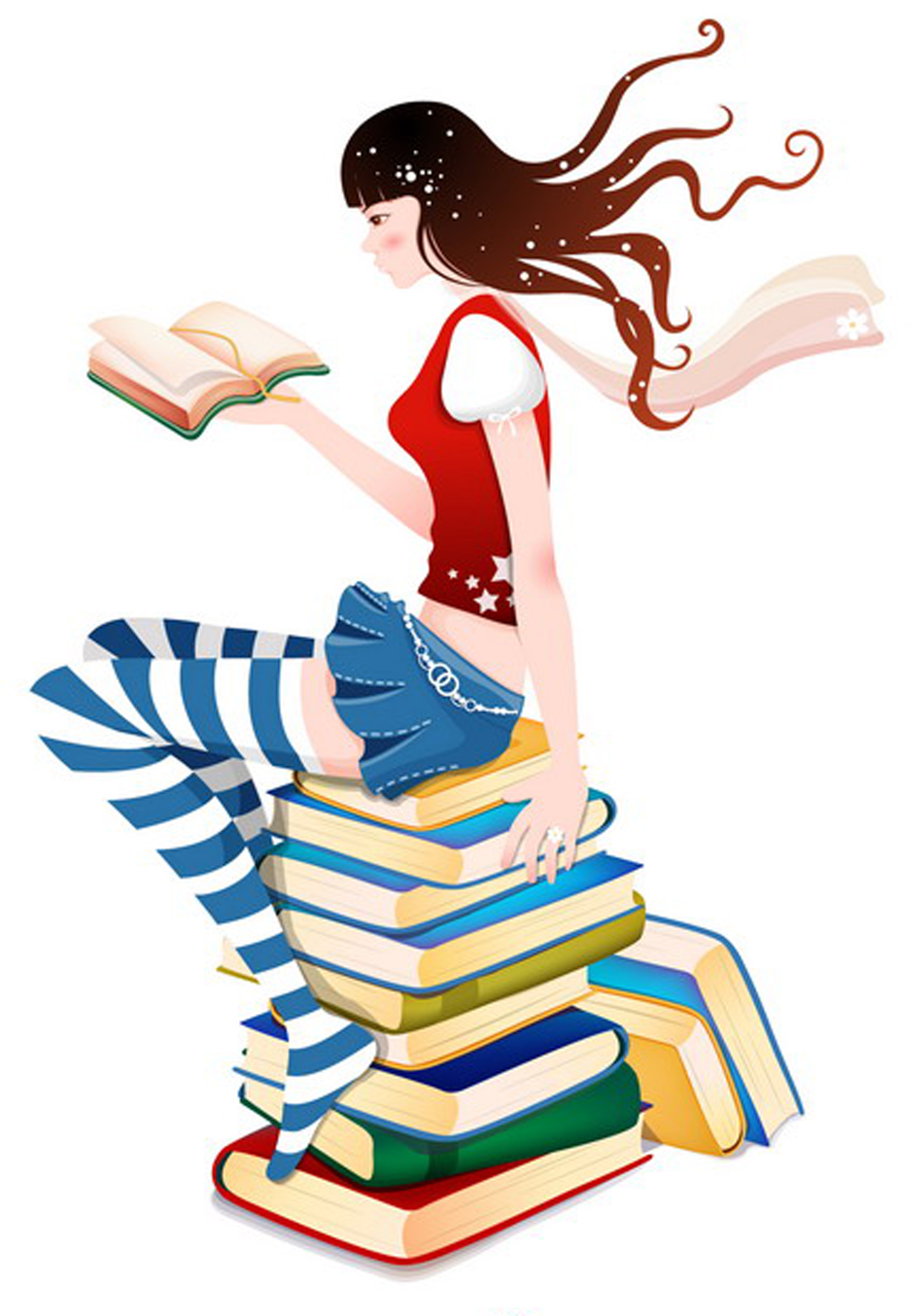        填寫活動報名表。 （三）課程安排：      1.課程時間：每月第一週週六上午10:00~12:30(寒暑假停課)。      2.課程地點：桃園市政府文化局地下室1樓家具博物館視聽室。      3.課程內容：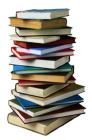 日期/時間活動地點課程內容104年5月2日10:00~12:30桃園市政府文化局地下室1樓家具博物館視聽室。第1次上課共讀與討論德國作家麥克安迪寫的《說不完的故事》。104年6月6日10:00~12:30桃園市政府文化局5樓研習教室。第二月上課共讀與討論英國作家赫緒黎寫的《美麗新世界》，並延伸閱讀歐威爾寫的《1984》與《動物農莊》。104年9月5日、104年10月3日、104年11月7日、104年12月5日10:00~12:30桃園市政府文化局地下室1樓家具博物館視聽室。自9月起，每月都由參加同學自選一本符合本課宗旨的中外名著，提出報告與討論。